ORDU ÜNİVERSİTESİ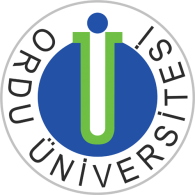 FEN BİLİMLERİ ENSTİTÜSÜ MÜDÜRLÜĞÜ		SEMPOZYUM/KONGRE BAŞVURU DİLEKÇESİ………………………………….…………….ANABİLİM DALI BAŞKANLIĞINA	.................................................................. Anabilim/Bilim Dalında ............................... numaralı yüksek lisans / doktora programı öğrencisiyim. ……..………….tarihleri arasında ……………………da düzenlenecek olan ……………………..………isimli sempozyum / kongre’ye………………………………….. konulu sözlü sunum kapsamında yolluklu ve gündelikli olarak katılmak istiyorum. 	Davetiye belgem ekte sunulmuş olup beyan etmiş olduğum bilgiler kapsamında görevlendirilmem hususunda gereğinin yapılmasını arz ederim.EK:Davetiye BelgesiFEN BİLİMLERİ ENSTİTÜSÜ…………………………….Anabilim Dalı BaşkanlığıSayı	:92596593/…..								                                ....../....../20…..Konu	:Kongre/Sempozyum Katılım TalebiFEN BİLİMLERİ ENSTİTÜSÜ MÜDÜRLÜĞÜNE	Anabilim/Bilim Dalımız ............................... numaralı yüksek lisans / doktora programı öğrencisi ………………………….’nın,  ……..………….tarihleri arasında ……………………da düzenlenecek olan ……………………..………isimli sempozyum / kongre’ye………………………………….. konulu sözlü sunum kapsamında yolluklu ve gündelikli olarak katılma talebi ve öğrencinin konu ile ilgili davetiye belgesi ekte sunulmuştur. 	Beyan edilmiş olunan bilgiler kapsamında durumun değerlendirilmesi hususunda gereğini arz ederim.EK:Davetiye BelgesiNot: Her bir öğrenci için eğitim-öğretim yılında 1 görevlendirme talebinde bulunulabilir.ÖğrencininÖğrencininDanışmanınİş Durumu Çalışıyor        Çalışmıyor Danışmanlığını yürüttüğüm öğrencimin beyan ettiği bilgiler kapsamında kongre/sempozyum’a sözlü sunum için katılımı uygundur/uygun değildir.Gelir durumu(ücret miktarını yazınız)Danışmanlığını yürüttüğüm öğrencimin beyan ettiği bilgiler kapsamında kongre/sempozyum’a sözlü sunum için katılımı uygundur/uygun değildir........../........./20...... (Ad, Soyad, İmza)........./........./20...... (Ad, Soyad, İmza)......../........./20......(Ad, Soyad, İmza)   Anabilim Dalı Başkanı(Ad, Soyad, İmza)